Situation: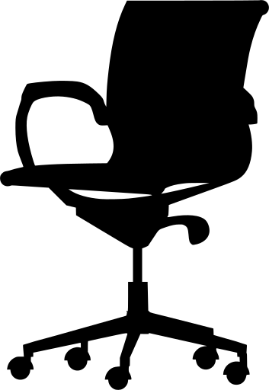 Die BüroMax GmbH stellt Schreibtische, Drehstühle, Regale und Rollcontainer her. Die benötigten Rohstoffe und Teile wurden bisher bei wenigen Lieferanten eingekauft, zu denen langjährige Geschäftsbeziehungen bestehen. 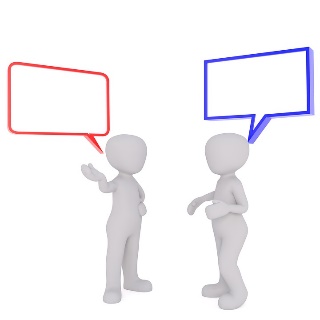 Der bisherige Leiter des Einkaufs ist in den
Ruhestand gegangen und eine neue Einkaufsleiterin, 
Frau Taler, wurde eingestellt. Sie diskutiert mit dem Einkaufsmitarbeiter Herrn Jung: Frau Taler:	Guten Tag Herr Jung. Wie ich gesehen habe, wurden bisher alle Teile und Rohstoffe bei wenigen Lieferanten eingekauft. Warum gerade bei diesen Lieferanten?Herr Jung:	Ach, das ist schon jahrelang so. Diese Lieferanten hat noch unser Seniorchef vor vielen Jahren ausgewählt, das lief immer gut so.Frau Taler:	Und wie oft haben Sie bisher die Bestellmengen berechnet?Herr Jung:	Berechnet? Wir haben immer geschätzt, wie viel brauchen. Wir haben ja ein großes Lager, wo wir abstellen können, was wir gerade nicht benötigen. Und wir bestellen dann, wann wir gerade Zeit haben.Frau Taler:	Da sehe ich ein großes Einsparpotenzial!Durch welche Maßnahmen könnte hier gespart werden?Herr Jung:	Das sehe ich auch so. Mein bisheriger Chef wollte nur von genauen Rechnungen und Planungen nichts wissen.Frau Taler:	Es wäre doch sinnvoll, wenn wir für alle Teile und Rohstoffe, die wir brauchen, genau ausrechnen, an welchem Tag wir wie viel davon brauchen. Und dann suchen wir günstige Lieferanten dafür!Herr Jung:	Da müssten wir recht lange rechnen. Wir beziehen ca. 800 verschiedene Teile plus Rohstoffe, Hilfsmittel…Frau Taler:	Dann müssen wir herausfinden, für welche Teile sich die genaue Planung lohnt. Wenn wir diese Teile identifiziert haben, holen Sie Angebote ein und suchen günstige Lieferanten.Für welche benötigten Güter lohnt sich eine 
genaue Bedarfsplanung und ein hoher Aufwand 
für die Suche nach günstigen Lieferanten?Die ABC-AnalyseZiel der ABC-Analyse im Einkauf: Durchführung einer ABC-Analyse:In der BüroMax GmbH soll für den Bereich Bürostuhlproduktion eine ABC-Analyse durchgeführt werden. Ihnen liegen für die 8 benötigten Teile die pro Jahr benötigten Mengen sowie die Einstandspreise pro Teil vor. Ziel ist herauszufinden, für welche Teile es sich besonders lohnt den Einkauf zu optimieren.Arbeitsauftrag: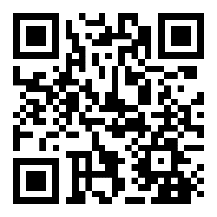 Führen Sie die ABC-Analyse mit Hilfe des Learning Snacks (QR-Code oder Link) durch und markieren Sie die A- (gelb), B- (blau) und C-Güter (rosa) in Spalte 5 von Tabelle 2.https://www.learningsnacks.de/share/38876/ Füllen Sie die Übersicht zur Vorgehensweise bei der ABC-Analyse auf der Rückseite aus. Falls Sie sich nicht mehr genau erinnern, gehen Sie einfach den Learning Snack noch einmal durch.3.1 Vergleichen Sie Ihr Ergebnis von Nr. 2 mit Ihrem/r Nebensitzer/-in.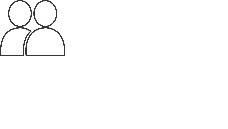 3.2 Überlegen Sie gemeinsam, welche Konsequenzen sich für die Beschaffung der A, B- und C-Güter jeweils 
ergeben. Notieren Sie diese in der Übersicht auf der Rückseite.Übersicht: Vorgehensweise zur Durchführung einer ABC-Analyse1. Zunächst wird der _____________ ___________ ____________________________  (__________________________x______________________________) berechnet.2. Dann wird jedem Artikel ein ___________ zugewiesen und die Artikel werden nach___________ _______________________sortiert.3. Nun wird der _______________________ ________________________ jedes Artikels am Gesamtwert der Waren berechnet.4. Jetzt werden die __________________________ ___________________________, d. h. bis zum 
jeweiligen Artikel addiert.5.Zuletzt erfolgt die _________________________________ in A-, B- und C-Güter.A-Güter: Kumulierter Wertanteil bis ca. _________%B-Güter: Kumulierter Wertanteil bis ca. _________ %C-Güter: Rest bis _____________ %Folgerungen aus der ABC-Analyse für die BüroMax GmbHWelche Handlungsempfehlungen kann Herr Jung für die A-, B- und C-Güter jeweils geben?Begriffserklärungen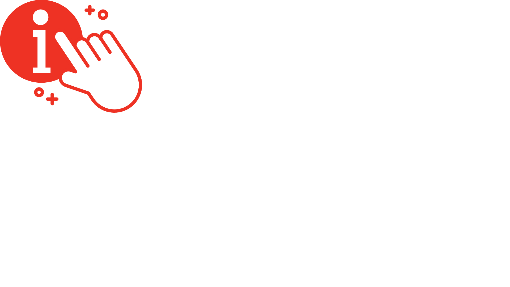 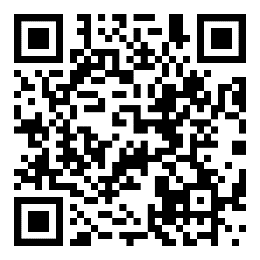 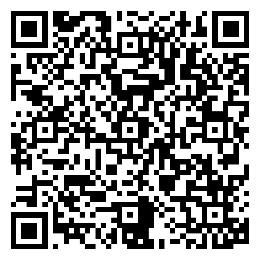 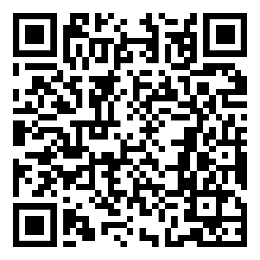 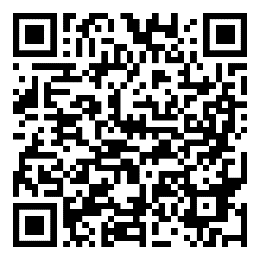 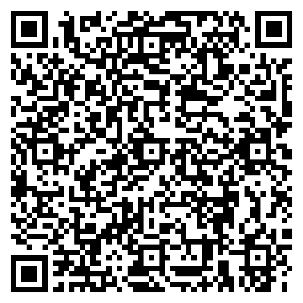 ÜBUNG: ABC-Analyse im Verkauf manuell und mit ExcelArbeitsauftrag: Ein Großhandelsunternehmen hat 10 verschiedene Warengruppen im Sortiment. Mit der ABC-Analyse soll herausgefunden werden, welche Warengruppen hinsichtlich ihres Umsatzanteils am wichtigsten sind.Führen Sie eine ABC-Analyse durch und markieren Sie die A-, B- und C-Warengruppen farbig.Führen Sie die ABC-Analyse nun mit der Excel-Vorlage durch. Erläutern Sie mögliche Konsequenzen für A- und C-Warengruppen.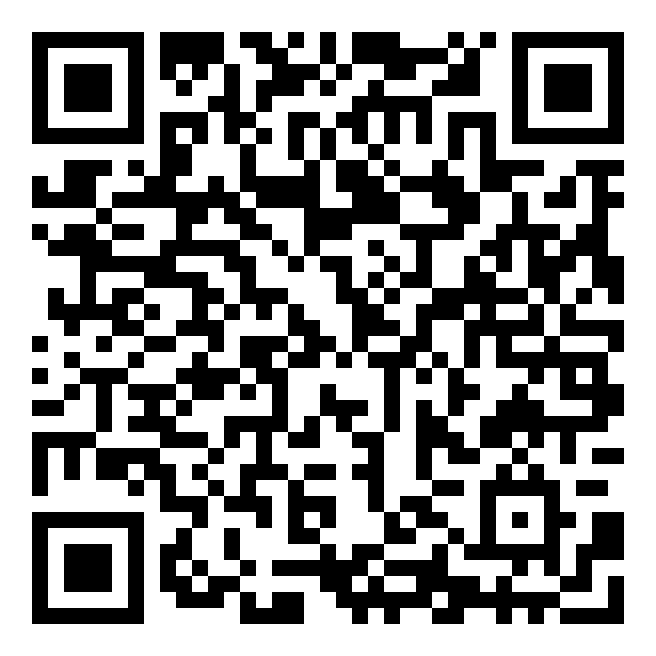 Weitere ÜbungsaufgabenLearningApp zum Ablauf der ABC-Analyse (einfach)
https://learningapps.org/watch?v=pptr1zxu520 LearningApp zu Begriffen und Merkmalen der ABC-Analyse (mittelschwer)
https://learningapps.org/watch?v=ptq55mtn520 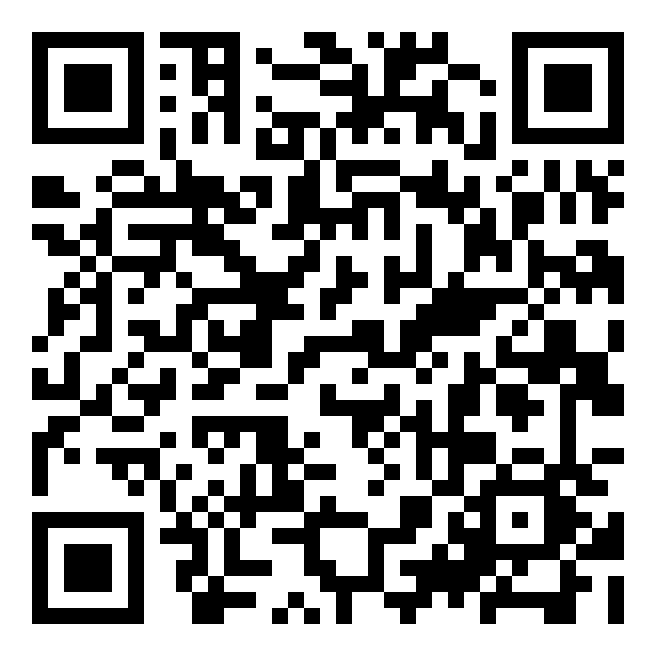 Die ABC-AnalyseZiel der ABC-Analyse im Einkauf: Erkennen der Güter, für die sich aufgrund ihres hohen Wertanteil eine besonders sorgfältige Beschaffungsplanung und -durchführung lohnt.Durchführung einer ABC-Analyse:In der BüroMax GmbH soll für den Bereich Bürostuhlproduktion eine ABC-Analyse durchgeführt werden. Ihnen liegen für die 8 benötigten Teile die pro Jahr benötigten Mengen sowie die Einstandspreise pro Teil vor. Ziel ist herauszufinden, für welche Teile es sich besonders lohnt den Einkauf zu optimieren.Arbeitsauftrag:Führen Sie die ABC-Analyse mit Hilfe des Learning Snacks (QR-Code oder Link) durch und markieren Sie die A- (gelb), B- (blau) und C-Güter (rosa) in Spalte 5 von Tabelle 2.https://www.learningsnacks.de/share/38876/ Füllen Sie die Übersicht zur Vorgehensweise bei der ABC-Analyse auf der Rückseite aus. Falls Sie sich nicht mehr genau erinnern, gehen Sie einfach den Learning Snack noch einmal durch.3.1 Vergleichen Sie Ihr Ergebnis von Nr. 2 mit Ihrem/r Nebensitzer/-in.3.2 Überlegen Sie gemeinsam, welche Konsequenzen sich für die Beschaffung der A, B- und C-Güter jeweils 
ergeben. Notieren Sie diese in der Übersicht auf der Rückseite.Übersicht: Vorgehensweise zur Durchführung einer ABC-Analyse1. Zunächst wird der __Wert____ ___pro___ _Artikel______________  
(___Einstandspreis pro Stück _______x___Menge______________) berechnet.2. Dann wird jedem Artikel ein __Rang___ zugewiesen und die Artikel werden nach_Wert_____ 
___absteigend______sortiert.3. Nun wird der ___prozentuale________ ______Wertanteil______ jedes Artikels am Gesamtwert der Waren berechnet.4. Jetzt werden die ___Wertanteile___________ ____kumuliert____, d. h. bis zum 
jeweiligen Artikel addiert.5.Zuletzt erfolgt die ___Einteilung____________ in A-, B- und C-Güter.A-Güter: Kumulierter Wertanteil bis ca. _70-75___%B-Güter: Kumulierter Wertanteil bis ca. _90-93___ %C-Güter: Rest bis ___100__________ %Folgerungen aus der ABC-Analyse für die BüroMax GmbHWelche Handlungsempfehlungen kann Herr Jung für die A-, B- und C-Güter jeweils geben?BegriffserklärungenAusgangstabelle (Tabelle 1)Ausgangstabelle (Tabelle 1)Ausgangstabelle (Tabelle 1)Ausgangstabelle (Tabelle 1)Ausgangstabelle (Tabelle 1)(1)(2)(3)(4)(5)Teil (Artikel) Nr.Menge(Jahresbedarf)Einstandspreis pro Stück in €Wert in €
(= Menge * Einzelpreis)Rang10011.00085,0010025.00027,00100312.00015,0010045.0009,0010051.0007,0010062.0001,50100730.0000,50100820.0000,25 (Summe)76.000-----------ABC-Analyse (Tabelle 2)ABC-Analyse (Tabelle 2)ABC-Analyse (Tabelle 2)ABC-Analyse (Tabelle 2)ABC-Analyse (Tabelle 2)ABC-Analyse (Tabelle 2)ABC-Analyse (Tabelle 2)ABC-Analyse (Tabelle 2)(1)(2)(3)(4)(5)(6) (7)(8) RangTeil Nr.Wert in €Wertanteilin %Wertanteil 
kumuliert in %MengeMengen-anteil in %Mengenanteil kumuliert in %12345678 --- ---Hinweis: Die Spalten 6-8 sind für die ABC-Analyse nicht erforderlich. Sie dienen nur der Veranschaulichung typischer Wert- und Mengenverhältnisse.Hinweis: Die Spalten 6-8 sind für die ABC-Analyse nicht erforderlich. Sie dienen nur der Veranschaulichung typischer Wert- und Mengenverhältnisse.Hinweis: Die Spalten 6-8 sind für die ABC-Analyse nicht erforderlich. Sie dienen nur der Veranschaulichung typischer Wert- und Mengenverhältnisse.Hinweis: Die Spalten 6-8 sind für die ABC-Analyse nicht erforderlich. Sie dienen nur der Veranschaulichung typischer Wert- und Mengenverhältnisse.Hinweis: Die Spalten 6-8 sind für die ABC-Analyse nicht erforderlich. Sie dienen nur der Veranschaulichung typischer Wert- und Mengenverhältnisse.Hinweis: Die Spalten 6-8 sind für die ABC-Analyse nicht erforderlich. Sie dienen nur der Veranschaulichung typischer Wert- und Mengenverhältnisse.Hinweis: Die Spalten 6-8 sind für die ABC-Analyse nicht erforderlich. Sie dienen nur der Veranschaulichung typischer Wert- und Mengenverhältnisse.Hinweis: Die Spalten 6-8 sind für die ABC-Analyse nicht erforderlich. Sie dienen nur der Veranschaulichung typischer Wert- und Mengenverhältnisse.GrundtabelleGrundtabelleGrundtabelleGrundtabelleGrundtabelleWarengruppe (WG) Nr.Absatzmenge in StückPreis je Stück in €Umsätze in € (Wert)Rang 14.50025,002700145,0032.70015,004600300,005450150,0063.00025,0078.2002,0081.00095,0097.1501,00105.7002,50Summe----------AuswertungstabelleAuswertungstabelleAuswertungstabelleAuswertungstabelleAuswertungstabelleAuswertungstabelleAuswertungstabelleAuswertungstabelleRang WG Nr.Umsatz in €(Wert)Anteil am Gesamtumsatz in %Anteil am Gesamtumsatz kumuliertAbsatzmengeMengenanteil in %Mengenanteil kumuliert in %12345678910Ausgangstabelle (Tabelle 1)Ausgangstabelle (Tabelle 1)Ausgangstabelle (Tabelle 1)Ausgangstabelle (Tabelle 1)Ausgangstabelle (Tabelle 1)(1)(2)(3)(4)(5)Teil (Artikel) Nr.Menge(Jahresbedarf)Einstandspreis pro Stück in €Wert in €
(= Menge * Einzelpreis)Rang10011.00085,0085.000,00310025.00027,00135.000,002100312.00015,00180.000,00110045.0009,0045.000,00410051.0007,007.000,00610062.0001,503.000,008100730.0000,5015.000,005100820.0000,255.000,007 (Summe)76.000-----475.000,00------ABC-Analyse (Tabelle 2)ABC-Analyse (Tabelle 2)ABC-Analyse (Tabelle 2)ABC-Analyse (Tabelle 2)ABC-Analyse (Tabelle 2)ABC-Analyse (Tabelle 2)ABC-Analyse (Tabelle 2)ABC-Analyse (Tabelle 2)(1)(2)(3)(4)(5)(6) (7)(8) RangTeil Nr.Wert in €Wertanteilin %Wertanteil 
kumuliert in %MengeMengen-anteil in %Mengenanteil kumuliert in %11003180.000,0037,8937,8912.00015,7915,7921002135.000,0028,4266,315.0006,5822,373100185.000,0017,8984,21.0001,3223,694100445.000,009,4793,675.0006,5830,275100715.000,003,1796,8430.00039,4769,74610057.000,001,4798,311.0001,3271,06710085.000,001,0699,3720.00026,3297,38810063.000,000,631002.0002,63100475.000,0010076.000100Hinweis: Die Spalten 6-8 sind für die ABC-Analyse nicht erforderlich. Sie dienen nur der Veranschaulichung typischer Wert- und Mengenverhältnisse.Hinweis: Die Spalten 6-8 sind für die ABC-Analyse nicht erforderlich. Sie dienen nur der Veranschaulichung typischer Wert- und Mengenverhältnisse.Hinweis: Die Spalten 6-8 sind für die ABC-Analyse nicht erforderlich. Sie dienen nur der Veranschaulichung typischer Wert- und Mengenverhältnisse.Hinweis: Die Spalten 6-8 sind für die ABC-Analyse nicht erforderlich. Sie dienen nur der Veranschaulichung typischer Wert- und Mengenverhältnisse.Hinweis: Die Spalten 6-8 sind für die ABC-Analyse nicht erforderlich. Sie dienen nur der Veranschaulichung typischer Wert- und Mengenverhältnisse.Hinweis: Die Spalten 6-8 sind für die ABC-Analyse nicht erforderlich. Sie dienen nur der Veranschaulichung typischer Wert- und Mengenverhältnisse.Hinweis: Die Spalten 6-8 sind für die ABC-Analyse nicht erforderlich. Sie dienen nur der Veranschaulichung typischer Wert- und Mengenverhältnisse.Hinweis: Die Spalten 6-8 sind für die ABC-Analyse nicht erforderlich. Sie dienen nur der Veranschaulichung typischer Wert- und Mengenverhältnisse.